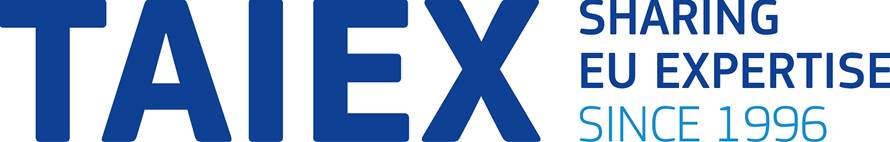 ІНФОРМАЦІЙНО-СТАТИСТИЧНА ДОВІДКА ЩОДО ВИКОРИСТАННЯ ТА
РЕАЛІЗАЦІЇ ІНСТРУМЕНТУ ІНСТИТУЦІОНАЛЬНОЇ РОЗБУДОВИ ТАІЕХ В УКРАЇНІTAIEX (Technical Assistance Information Exchange) – це інструмент технічної допомоги та обміну інформацією, що надається Європейською Комісією з метою розбудови інституціональної спроможності, наближення національного законодавства до законодавства Європейського Союзу, його імплементації та подальшого ефективного використання.ТАІЕХ є одним із найбільш поширених, ефективних та доступних серед усіх можливих інструментів допомоги Європейського Союзу.Інструмент технічної допомоги та обміну інформацією (TAIEX) був заснований Генеральним Директоратом Європейської Комісії з питань сусідства та переговорів щодо розширення у 1996 році для того, щоб допомоги країнам у стислі терміни привести національне законодавство у відповідність до стандартів ЄС та забезпечити виконання законодавчих норм. Завдання ТАІЕХ полягає в спрощеному механізмі передачі інформації та обміні передовим досвідом між країнами-членами Європейського Союзу та країнами-бенефіціарами (країнами-кандидатами, країнами Західних Балканів та країнами Європейської політики сусідства). Україна почала використовувати інструмент TAIEX з 2006 року.Визначальними рисами інструменту TAIEX є сфокусованість на розв’язанні конкретних проблем розвитку та інтеграції, що вимагає від адміністрацій країн-бенефіціарів ініціативного підходу, самостійного визначення своїх потреб, підготовки і подання заявок, мобільності (від подання заявки on-line до надання допомоги проходить від двох до трьох місяців), що дає змогу використовувати його для вирішення термінових питань.Використання зовнішньої допомоги Європейської Комісії рамках інструменту TAIEX в Україні здійснюється відповідно до Постанови Кабінету Міністрів України «Про затвердження Порядку підготовки, схвалення та виконання плану залучення зовнішньої допомоги Європейської Комісії у рамках TAIEX» від 13 січня 2016 року № 32.Національне агентство України з питань державної служби є координатором впровадження інструменту інституціональної розбудови TAIEX в Україні.Інструмент TAIEX спрямований на:наближення, імплементацію національного законодавства до acquis communautaire;сприяння інституційному розвитку органів державної влади;підвищення кваліфікації державних службовців.Основні цільові групи ТАІЕХ:державні службовці, що працюють у центральних органах виконавчої влади;державні службовці, що працюють в місцевих органах виконавчої влади та асоціаціях місцевих органів влади;органи юстиції та правоохоронні органи;члени законодавчих органів та державні службовці, що працюють у законодавчих органах та органах місцевого самоврядування;професійні та комерційні асоціації, що представляють соціальних партнерів, представники профспілок та спілок роботодавців.З початку впровадження інструменту TAIEX в Україні (з 2006 року), станом на 01 листопада 2019 року, 18 929 представників органів державної влади взяли участь у 824 заходах, організованих в рамках інструменту ТАІЕХ, серед яких 152 заходи — за ініціативи Європейської Комісії, а 676 заходів було ініційовано Україною. 
Рис. 1. Огляд заходів TAIEX в Україні за формою (2006 – 01 листопада 2019 року)У 2019 році  863 представники органів державної влади взяли участь у 32 заходах, які були ініційовані Україною, серед яких 15 семінарів, 7 навчальних поїздки до країн-членів ЄС та 10 експертних місій до України. Водночас 13 представників органів державної влади взяли участь у  щорічному засіданні національних контактних осіб з впровадження інструментів інституційної розбудови Twinning, TAIEX та програми SIGMA “Дні інституційної розбудови – 2019”, робочій зустрічі з питань Twinning в м. Брюссель, Королівство Бельгія та 4 міжнародних семінарах, ініційованих Європейською Комісією у рамках інструменту TAIEX.Рис. 2. Огляд заходів TAIEX в Україні за ініціатором (2006 – 01 листопада 2019 року)Упродовж зазначеного періоду (2006–2019) заходи TAIEX проводились у таких сферах:юстиція та внутрішні справи (205 заходів, з них у 2019 році – 10 заходів);внутрішній ринок (367 заходів, з них у 2019 році – 14 заходів);довкілля, телекомунікації та транспорт (155 заходів, з них у 2019 році – 9 заходів);сільське господарство та безпека харчових продуктів (99 заходів, з них у 2019 році – 3 заходи).Рис. 3. Огляд заходів TAIEX в Україні за сферами (2006 – 22 жовтня 2019 року)